REFERÊNCIA PARA DIVULGAÇÃO DE BOAS PRÁTICAS - ESCOLAS E D.E.Nome da Escola: E.E. José Geraldo Vieira                                                                                                                                                                                                                                                            Nome do(a)  Diretor(a): Teder Roberto SacomanNome do Projeto / Ação / Evento: Reunião de Pais Online		Tipo do Projeto / Ação / Evento: Ação PedagógicaObjetivo do Projeto / Ação / Evento: Devido ao distanciamento imposto pela pandemia do COVID-19 as relações pessoais têm passado por transformações profundas que definirão novas formas de ser e estar no mundo. Com o objetivo de aproximar e manter o contato com os pais, responsáveis e alunos, além de discutir os resultados apresentados pelos alunos no 1º bimestre e apresentar planos para a execução das próximas ações da Unidade Escolar, foi convocada essa reunião virtual pelo Diretor da Escola.	Data de Realização: 22/06/2020Público Alvo (Tipo / Quantidade): Alunos do Ensino MédioOrganização: Direção EscolarQuantidades de Participantes: 623Impacto nos Resultados Educacionais da Escola: A Reunião Virtual ocorreu através das plataformas Facebook e Instagram utilizando os perfis da Unidade Escolar nessas redes sociais. Contou com a participação da equipe gestora, professores, funcionários, pais, responsáveis e alunos que interagiam via chat enviando os seus questionamentos que foram prontamente respondidos pela equipe. Novamente e seguindo a tendência da utilização das redes sociais, os pais e responsáveis aprovaram a metodologia utilizada e entenderam que esse é um canal eficaz para comunicar-se com a escola. Parcerias Envolvidas: - Imagens (Anexar até 3 fotos do Projeto / Evento) – (Atentar para a legislação pertinente, quanto à autorização para uso de imagens e direitos – Enviar cópias das autorizações):         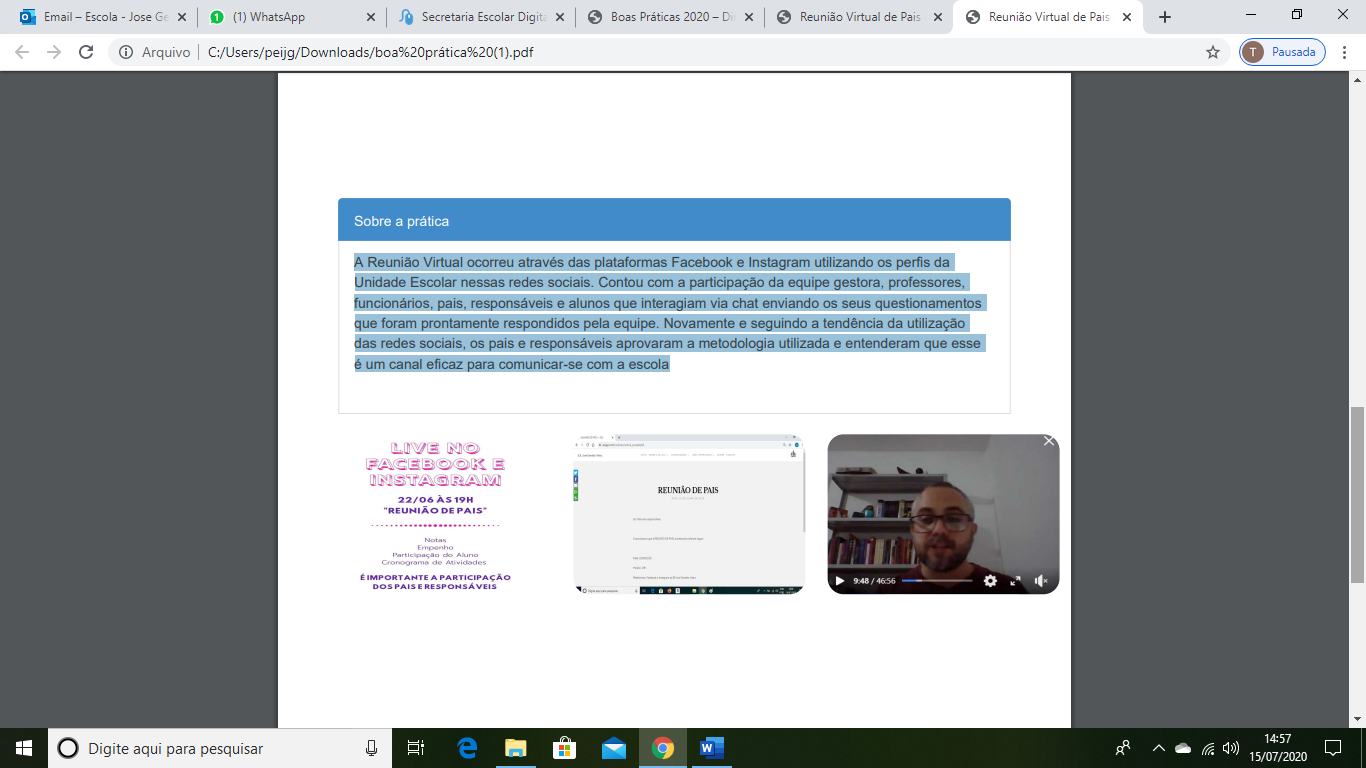 